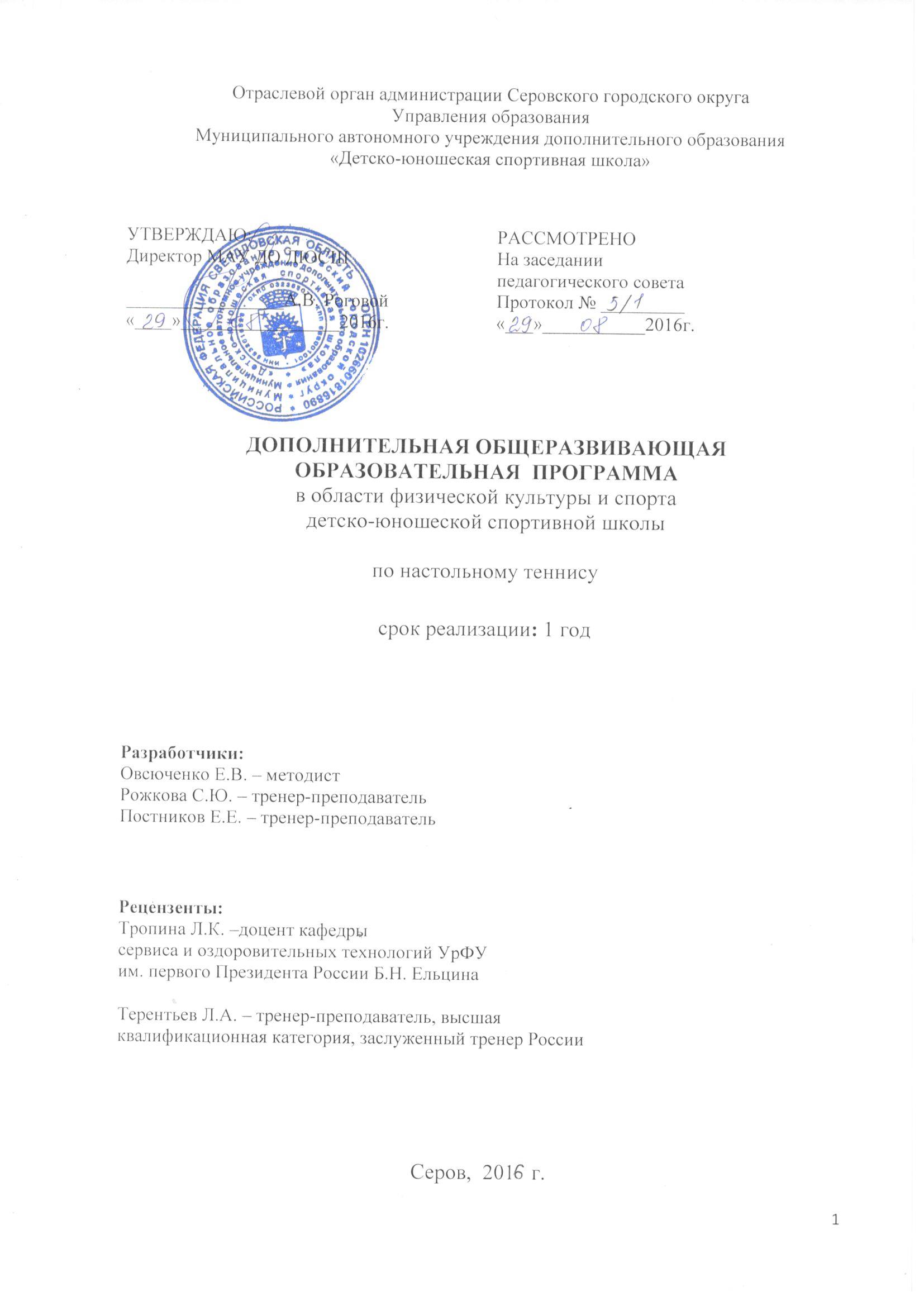 СодержаниеПояснительная запискаДополнительная общеразвивающая программа по настольному теннису для МАУ ДО ДЮСШ  города Серова является методическим документом, отвечающим современным требованиям подготовки спортивного резерва ДЮСШ по настольному теннису. Прием на общеразвивающую программу по настольному теннису, осуществляется при наличии медицинского заключения (справки) и заявления о приеме в образовательную организацию. Индивидуальный отбор по приему на общеобразовательную программу не проводится. Формирование групп осуществляется в соответствии с гендерными и возрастными особенностями развития поступающих. При формировании групп учитываются: возраст обучающихся; наполняемость групп основа обучения – бюджетная или договорная; Организация тренировочного процесса осуществляется по следующим формам: - тренировочные занятия с группой, сформированной с учетом избранного вида спорта, возрастных и гендерных особенностей занимающихся; - индивидуальные тренировочные занятия, проводимые согласно учебным планам с одним или несколькими занимающимися, объединенными для подготовки к выступлению на спортивных соревнованиях в пару или команду; - участие в соревнованиях и иных мероприятиях; - итоговая аттестация обучающихся. - продолжительность одного тренировочного занятия при реализации общеразвивающих программ, рассчитывается в академических часах (45 минут) с учетом возрастных особенностей подготовки обучающихся и не может превышать 2 часов. Программа предназначена для тренеров-преподавателей ДЮСШ и является основным документом тренировочной и воспитательной работы. В программе представлены основные разделы спортивной подготовки теннисистов СПОРТИВНО-ОЗДОРОВИТЕЛЬНОГО ЭТАПА изложенные на основе новейших данных в области теории физической культуры и спорта. Особое внимание уделяется планированию, построению и контролю процесса спортивной подготовки теннисистов. В основу рабочей программы заложены нормативно-правовые основы, регулирующие деятельность спортивных школ, результаты научных исследований. Основополагающие принцип: - Комплексность - предусматривает тесную взаимосвязь всех сторон тренировочного процесса (физической, технико-тактической, психологической и теоретической подготовки, воспитательной работы и восстановительных мероприятий, педагогического и медицинского контроля). - Преемственность - определяет последовательность изложения программного материала, чтобы обеспечить в тренировочном процессе преемственность задач, средств и методов подготовки, объемов тренировочных и соревновательных нагрузок, рост показателей уровня физической и технико-тактической подготовленности. - Вариативность - предусматривает, в зависимости от индивидуальных особенностей юного спортсмена, включение в тренировочный план разнообразного набора тренировочных средств и изменения нагрузок для решения одной или нескольких задач спортивной подготовки. 1. Характеристика вида спорта.Настольный теннис популярный и широко распространённый в мире вид спорта, претерпевший длительную эволюцию, уходящую корнями в начало 19 века. В Англии появилась игра для развлечения знатных граждан, отдельно напоминающая игру в настольный теннис. Её участники круглыми дощечками без ручек, а затем с ручками, перекидывали друг другу мячик. В отличие от большинства игр он не требует сложной организации мест занятий и дорогостоящего инвентаря. Играть в настольный теннис может любой желающий, что очень важно в психологическом отношении. Это массовый, увлекательный и зрелищный вид спорта. Доступная, простая и одновременно азартная, игра постепенно из развлечения превратилась в сложный атлетический вид спорта с разнообразной техникой, богатой тактическими вариантами, сложными игровыми комбинациями, требующий высокой общефизической, специальной физической и психологической подготовки. Важной предпосылкой такого прогресса является постоянное совершенствование спортивного инвентаря. Несмотря на простоту и доступность для широких масс населения, настольный теннис – достаточно технически и физически сложный вид спорта. Вместе с тем занятия настольным теннисом позволяет регулировать физические и психические нагрузки на организм человека в зависимости от возраста, физического развития и состояния здоровья. Возможность индивидуального, дифференцированного подхода к занимающимся настольным теннисом не только сделала его популярным, но и позволила включить в Паралимпийские игры инвалидов и чемпионаты мира среди ветеранов. Благодаря массовости, популярности и подлинно спортивному характеру, настольный теннис в ноябре 1977 года был признан Международным олимпийским комитетом олимпийским видом спорта, а в 1988 году дебютировал в XXII летних Олимпийских играх в Сеуле. В семье игровых видов спорта настольный теннис – один из медалеемких олимпийских видов спорта: на олимпийских турнирах разыгрываются 4 комплекта медалей (в мужских и женских одиночных разрядах и мужском и женском парных разрядах). Дополнительная общеразвивающая программа (далее – Программа) является методическим документом, отвечающим современным требованиям подготовки спортивного резерва ДЮСШ по настольному теннису. Программа предусматривает последовательность изучения и освоения материала по технической, тактической, специальной физической, психологической, теоретической подготовке в соответствии с этапами и годами обучения, освоение материала по всесторонней физической подготовке в соответствии с возрастом занимающихся. 1.1. Специфика организации обучения.Рабочая программа многолетней подготовки детей и юношей в МАУ ДО ДЮСШ города Серова  разработана в соответствии с «Примерной программой спортивной подготовки для детско-юношеских спортивных школ, специализированных детско-юношеских школ олимпийского резерва» (Г.В. Барчукова, В.А. Воробьев, О.В. Матыцын: Советский спорт, 2004), на основе закономерностей и принципов спортивной тренировки, а также нормативно-правовых документов, определяющих порядок деятельности спортивных школ. ДЮСШ, являясь образовательной организацией дополнительного образования, призвана способствовать самосовершенствованию, познанию и творчеству, формированию здорового образа жизни, профессиональному самоопределению, развитию физических, интеллектуальных и нравственных способностей, достижению уровня спортивных успехов. Дополнительная общеразвивающая программа по настольному теннису, направленная на удовлетворение потребностей в движении, оздоровлении и поддержании функциональности организма, преследует следующие цели: сохранение и укрепление здоровья детей, привитие навыков здорового образа жизни посредством настольного тенниса; воспитание моральных и волевых качеств воспитанников, содействие развитию чувства товарищества и взаимопомощи.          Изложенный в Программе материал объединен в целостную систему многолетней подготовки и предполагает решение следующих общих задач: образовательные: обучить жизненно важным двигательным умениям и навыкам; обучить основам технике и тактике настольного тенниса; обучить правильному выполнению упражнений.                 развивающие: развивать необходимые физические качества (силу, ловкость, координацию движения, быстроту реакции); содействовать гармоничному физическому развитию; развивать двигательные способности детей посредством игры в настольный теннис; Формировать навыки самостоятельных занятий физическими упражнениями во время игрового досуга.                 воспитательные: прививать любовь к спорту; Способствовать развитию социальной активности обучающихся (воспитывать чувство самостоятельности, ответственности); Воспитывать коммуникабельность, коллективизм, взаимопомощь и взаимовыручку, сохраняя свою индивидуальность; Пропаганда здорового образа жизни, которая ведет к снижению преступности среди подростков, а также профилактика наркозависимости, табакокурения и алкоголизма; Данная программа направлена на приобретение обучающимися теоретических сведений о настольном теннисе, овладение приемами техники и тактики игры, приобретения навыков участия в ней и организации самостоятельных занятий. В ходе изучения предлагаемой программы обучающиеся приобретают знания о месте и значении игры в системе физического воспитания, о структуре рациональных движений в технических приёмах игры. Несмотря на внешнюю, кажется, простоту игры, техника и тактика настольного тенниса очень сложна. Ведущую роль в настольном теннисе играют быстрота, сила, ловкость и выносливость в определённых сочетаниях. При этом первостепенное значение имеют скорость мышечного сокращения и регулирование скорости движений, а также пространственная точность движений, кроме того, настольный теннис требует быстрого решения сложных двигательных задач в каждой игровой ситуации. Все сложности предъявляют особые требования к физической, технической и тактической подготовке теннисиста. На спортивно-оздоровительном этапе требуется более вариативный подход к оценке уровня подготовленности детей по итогам учебного года, который нашёл своё отражение в оценочной характеристике выполнения нормативов по ОФП и технико-тактической подготовке. В спортивно-оздоровительные группы зачисляются все желающие заниматься спортом, не имеющие медицинских противопоказаний. На этом этапе осуществляется физкультурно-оздоровительная работа, направленная на разностороннюю физическую подготовку и овладения основами техники настольного тенниса. Систематический сбор информации об успешности образовательного процесса, контроль над состоянием физического развития, физической подготовленности обучающихся определяется контрольными испытаниями. Перечень и порядок проведения контрольных испытаний для обучающихся, а также нормативные требования по общей, специальной физической и технической подготовке для обучающихся спортивно-оздоровительного этапа, учитывают требования для данного биологического возраста детей и скорректированы с учётом возрастных особенностей обучающихся. Ожидаемый результат обучения.В ходе успешной реализации программы ожидаются следующие результаты: 1. Обеспечивается и поддерживается статус здорового человека; 2. Расширяется общий двигательный опыт, обеспечивающий учебную, профессионально – трудовую и бытовую деятельность; 3. Достигается и сохраняется высокий уровень функционального состояния основных систем организма; 4. Развиваются координационные способности и физические качества (ловкость, гибкость, сила, выносливость, быстрота); 5. Воспитываются морально – волевые качества; 1.2. Структура системы спортивной многолетней подготовки(периоды, возраст, количество )Организация тренировочных занятий по Программе осуществляется по следующим этапам (периодам) подготовки: спортивно-оздоровительный этап – без ограничений Набор обучающихся осуществляется ежегодно до начала учебного года. Программа рассчитана на детей и подростков в возрасте от 6 до 18 лет, не имеющих медицинских противопоказаний для занятий настольным теннисом. Требования по спортивной подготовленности, формированию групп и определения объема недельной тренировочной нагрузки обучающихся с учетом этапов (периодов) подготовки (в академических часах) предоставлены в таблице № 1. Таблица № 1 Особенности формирования групп и определения объема недельной тренировочной нагрузки обучающихся2. Учебный план2.1. Продолжительность и объемы реализации программы по предметным областям.С учетом изложенных выше задач годовой учебный план составляется из расчета 46 недель занятий (таблица № 2). В учебный план входят следующие разделы подготовки: - теоретическая подготовка; - общая физическая подготовка; - специальная физическая подготовка, в основном подвижные игры; - техническая подготовка; - участие в соревнования и иных мероприятиях; - итоговая аттестация обучающихся. Таблица № 2 Примерный годовой учебный планВ соответствии с учебным планом составляется расписание тренировочных занятий в течение недели.3. Методическая часть3.1. Организация тренировочного процессаСпортивная школа организует работу с обучающимися в течение всего учебного года. Учебный год начинается с 1 сентября. Годовой объем работы определяется из расчета 46 недель. Основными формами тренировочного процесса являются тренировочные и теоретические занятия, медико-восстановительные мероприятия, тестирование и медицинский контроль, культурно-массовые мероприятия, участие в соревнованиях. Расписание занятий составляется тренером и утверждается директором спортивной школы в целях установления более благоприятного режима тренировок, отдыха занимающихся, обучения их в общеобразовательных учреждениях. 3.2 Программный материалНа спортивно-оздоровительном этапе периодизация учебного процесса носит условный характер, основное внимание уделяется разносторонней физической и функциональной подготовке с использованием средств ОФП, освоению базовых технических элементов и навыков игры. По окончании годичного цикла тренировки юные теннисисты должны освоить объемы по предметным областям, выполнять нормативные требования по общей физической и специальной физической подготовленности (итоговая аттестация). Основная задача на этом этапе – воспитывать интерес к занятиям настольным теннисом в повседневной жизни. Тренировочное занятие должно быть увлекательным и многообразным. Следует сформировать целостные двигательные координации базовой техники, применять тактические задания с использованием освоенных технических элементов. Развивать способность к наблюдению и дифференцированию. Начать ознакомление со специальными теоретическими знаниями по настольному теннису. Проводить всестороннюю физическую подготовку. Главный акцент сделать на воспитании скоростных и координационных способностей. Средствами, адекватными возрастному этапу, развивать аэробную выносливость. Строго контролировать объем и интенсивность нагрузок. Основные направления спортивно-оздоровительного этапа 1. Воспитывать интерес к занятиям любимым видом спорта, организованность и дисциплинированность. 2. Научить правильному способу держания ракетки и исходным положениям при выполнении различных ударов. Научить базовой технике выполнения ударов, комбинаций и передвижений. 3. Проводить соревнования и тактические упражнения с использованием пройденных технических элементов. 4. Использовать оптимальный период для развития подвижности в различных звеньях опорно-двигательного аппарата. 5. Совершенствовать скорость и точность реакции теннисистов на внутренние и внешние раздражители. 6. Повышать интерес обучающихся к занятиям по физической подготовке. 7. Сформировать у обучающихся правильное представление о роли общей физической подготовки для технического совершенствования и здоровья. Ознакомить обучающихся с правилами настольного тенниса. ПРОГРАМНЫЙ МАТЕРИАЛ ЗАНЯТИЙТеоретическая подготовка.Теоретическая подготовка проводится в форме бесед, лекций, непосредственно на тренировке в процессе проведения занятий. Она органически связана с физической, технико–тактической, моральной и волевой подготовками как элемент теоретических знаний. Примерный учебный план по теоретической подготовке представлен в таблице № 3.Таблица № 3Примерный учебный план по теоретической подготовке.ТЕМЫФизическая культура и спорт в России Понятие «физическая культура». Физическая культура как составная часть общей культуры. Знание ее для укрепления здоровья, физического развития граждан России в их подготовке к труду и защите Родины. Роль физической культуры в воспитании молодежи. Основные сведения о спортивной классификации. Спортивные разряды и звания. Порядок присвоения спортивных разрядов и званий. Юношеские разряды по настольному теннису. Состояние и развитие настольного тенниса в России. История развития настольного тенниса в мире и нашей стране. Достижения теннисистов России на мировой арене. Количество занимающихся в России и в мире. Спортивные сооружения для знаний настольным теннисом и их состояние. Итоги и анализы выступления сборных национальных, молодежных и юниорских команд по настольному теннису в соревнованиях различного ранга. Воспитание нравственных и волевых качеств спортсмена. Решающая роль социальных начал в мотивации спортивной деятельности. Спортивно - этическое воспитание. Психологическая подготовка в процессе спортивной тренировки. Формирование в процессе занятий спортом нравственных понятий, оценок, суждений. Воспитание чувства ответственности перед коллективом. Общая и специальная психологическая подготовка. Инициативность, самостоятельность и творческое отношение к занятиям. Регуляция уровня эмоционального возбуждения. Основные приемы создания готовности к конкретному соревнованию. Идеомоторные, аутогенные и подобные им методы саморегуляции спортсменов перед игрой. Влияние физических упражнений на организм спортсмена Понятия об утомлении и переутомлении. Причины утомления. Субъективные и объективные признаки утомления. Переутомление. Перенапряжение. Восстановительные мероприятия в спорте. Проведение восстановительных мероприятий после напряженных тренировочных нагрузок. Критерии готовности к повторной работе. Активный отдых. Самомассаж. Спортивный массаж. Баня. Основные приемы и виды спортивного массажа. Гигиенические требования к занимающимся спортом. Понятие о гигиене и санитарии. Общие представления об основных системах энергообеспечения человека. Дыхание. Значение дыхания для жизнедеятельности организма. Жизненная емкость легких. Потребление кислорода. Функции пищеварительного аппарата. Особенности пищеварения при мышечной работе. Понятие о рациональном питании и общем расходе энергии. Гигиенические требования к питанию спортсменов. Питание смеси. Значение витаминов и минеральных солей, их нормы. Режим питания, регулирование веса спортсмена. Пищевые отравления и их профилактика. Гигиеническое значение кожи. Уход за телом, полостью рта и зубами. Гигиенические требования к спортивной одежды и обуви. Правильный режим дня для спортсмена. Режим дня во время соревнований рациональное чередование различных видов деятельности. Вредные привычки – курение, употребление спиртных напитков. Профилактика вредных привычек. Физические качества и физическая подготовка Значение общей физической подготовки для создания базовых условий успешной специализации. Занятия физкультурой в домашних условиях. Комплексы общеразвивающих упражнений. Подвижные игры. Простейшие упражнения по освоению элементов техники. Контроль и самоконтроль занимающихся на основе нормативов. Просмотр соревнований квалифицированных спортсменов, учебных кино и видеозаписей. Основные техники игры и техническая подготовка Основные сведения о технике игры, о ее значении для роста спортивного мастерства. Средства и методы технической подготовки. Классификация приемов техники игры в настольный теннис. Анализ выполнения техники изучаемых приемов игры. Методические приемы и средства обучения технике игры. О взаимосвязи технической и физической подготовки. Разнообразие и вариативность технических приемов в зависимости от направления и силы вращения мяча, показатели надежности и точности технических действий, целесообразная вариантность действий. Просмотр видеозаписей техники игры сильнейших теннисистов. Основы тактики игры и тактическая подготовка Основное содержание тактики и тактической подготовки. Стили игры и их особенности. Тактика игры нападающего против защитника. Тактика игры. Тактика игроков, применяющих вращение. Разнообразие тактических комбинаций и вариантов игры. Тактика подач и ее значение в общей стратегии игры. Тактика парной игры. Индивидуальные и парные тактические действия. Стиль игры и индивидуальные особенности. Способности, необходимые для успешного овладения тактикой игры. Анализ изучаемых тактических вариантов игры. Связь тактической подготовки с другими сторонами подготовки спортсмена. Просмотр видеозаписей игр. Организация занятий физическими упражнениями, техника безопасности, требования к оборудованию, инвентарю и спортивной экипировке Общая физическая подготовка как основа развития физических качеств и способностей, двигательных функций спортсмена и повышения спортивной работоспособности. Характеристика рекомендуемых средств и упражнений дня повышения уровня общей подготовленности и развития двигательных качеств теннисиста различного возраста и подготовленности. Общие требования безопасности. Требования безопасности перед началом занятий. Требования безопасности во время занятий. Требования безопасности в аварийных ситуациях. Требования безопасности по окончании занятий. Место и содержание специальной физической подготовки в тренировке. Средства, методика развития специальных физкультурных качеств (скорости, силы, выносливости, ловкость). Совершенствование средств общей и специальной физической подготовки для различных групп спортсменов и на разных этапах подготовки. Краткая характеристика применения средств специальной физической подготовки для различных групп занимающихся. Контрольные нормативы для групп по игровому виду спорта. Общая характеристика инвентаря и оборудования, необходимого для проведения тренировочных занятий и соревнований. Тренажеры, устройства и вспомогательные средства для совершенствования спортивной техники, развития силовых качеств и гибкости. Подготовка мест для тренировочных занятий. Уход за инвентарем и оборудованием. Обучающиеся должны: Знать: - Гигиенические требования к обучающимся - Режим дня спортсмена - Естественные основы по защите организма и профилактике заболеваний - Историю развития настольного тенниса в России и терминологию избранной игры Уметь: - Составлять режим дня и руководствоваться им. Закалять свой организм - Подготовить место для занятий - Соблюдать технику безопасности на занятиях - Оказать первую доврачебную помощь пострадавшему - Проявлять стойкий интерес к занятиям ОБЩАЯ ФИЗИЧЕСКАЯ ПОДГОТОВКАОбщая физическая подготовка чрезвычайно важна для создания базовых условий успешной специализации. Основной задачей занятий по общей физической подготовке спортивно-оздоровительном этапе подготовки является укрепление здоровья и всестороннее физическое развитие обучающихся. Особенно благоприятен ранний возраст обучающихся для развития качеств и способностей, не связанных с проявлением их абсолютных показателей. Целесообразно развивать такие качества, как гибкость, ловкость, двигательно-координационные способности. Для этого применяется широкий комплекс общеразвивающих упражнений, подвижные игры, беговые и прыжковые упражнения: - упражнения на развитие подвижности в суставах рук и ног: вращения в лучезапястных, локтевых, плечевых суставах, сгибание и разгибание стоп ног; - повороты, наклоны и вращения туловища в различных направлениях; - из положения виса на гимнастической стенке (или перекладине) подъем согнутых и прямых в коленях ног до прямого угла ног по отношению к туловищу; - подъём ног за голову с касанием носками пола за головой из положения лёжа на спине; - подъём туловища с касанием пальцами рук носков ног из положения лежа на спине; - медленный бег на время; - бег на короткие дистанции на время - 20 метров, 30 метров, челночный бег 5 х 15 метров; - прыжки с места толчком обеих ног; - прыжки через гимнастическую скамейку (через линию, нарисованную мелом на полу); - прыжки боком вправо-влево; - прыжки "кенгуру" с подтягиванием колен к груди; - прыжки на одной и двух ногах; - прыжки через гимнастическую скамейку на время; - прыжки в приседе вперёд, назад, влево, вправо; - ходьба на носках, на пятках, на внешней и внутренней стороне ступни; - подвижные игры с мячом и без мяча.                                                                                                                                        Таблица 4Примерные сенситивные периоды развития физических качествОбучающиеся должны:Знать:- Технику безопасности при выполнении упражнений (ОФП)- Технику выполнения упражнений, последовательность, периодичностьУметь:- Выполнять строевые упражнения на месте и в движении- Выполнять комплекс разминки самостоятельно.СПЕЦИАЛЬНАЯ ФИЗИЧЕСКАЯ ПОДГОТОВКАДля развития специальных физических качеств (игровая выносливость, скоростные и скоростно-силовые качества) применяется широкий комплекс упражнений, направленных на подготовку наиболее важных в настольном теннисе мышц туловища, ног, рук.Для развития силы мышц ног и туловища могут быть рекомендованы:- бег на короткие дистанции - от 15 до 30 метров;- прыжки толчком одной или двумя ногами в различных направлениях;- многоскоки;- прыжки в приседе вперёд-назад, влево-вправо;- приставные шаги и выпады;- бег скрестным шагом в различных направлениях;- прыжки через гимнастическую скамейку;- прыжки боком через гимнастическую скамейку;- имитация передвижений в игровой стойке вправо-влево и вперёд-назад;- приседания;- выпрыгивания из приседа;- выпрыгивания с подтягиванием колен к груди;- повороты, вращения и наклоны туловища в различных направлениях;- поднимание ног за голову из положения лёжа на спине;- поднимание туловища с доставанием грудью колен из положения лёжа на спине;- сгибание и разгибание рук в упоре лёжа на полу (отжимание).Для развития мышц рук и верхней части туловища могут быть рекомендованы:- упражнения с набивными мячами разного веса: метание двумя, одной рукой в различных направлениях;- метание теннисного мяча на дальность и точность попадания в заданную цель;- имитация ударов без ракетки, с ракеткой, с утяжелённой ракеткой (отягощением), утяжелёнными манжетами и т.п.;- упражнения с амортизаторами и резиновыми бинтами с двигательной структурой упражнений, близкой к двигательной структуре ударов в настольном теннисе;- имитация ударов с использованием простейших тренажёров (велоколеса, мяч, размещённый на оси и т.п.).Использование имитационных упражнений - для совершенствования ударных движений, передвижений.Применение тренажёров, роботов.Обучающиеся должныЗнать:- Технику выполнения упражнений, последовательность, периодичность.Уметь:- Выполнять упражнения самостоятельно и при помощи партнёра, с изменением скорости, амплитуды, с отягощениями и без них.- Развивать специальные способности (гибкость, быстроту, ловкость).Техническая и тактическая подготовкаНа возрастном уровне спортивно-оздоровительного этапа неправомерно требовать от обучающихся четкого, технически безупречного выполнения конкретных задач в упражнениях с мячом и ракеткой.Основными педагогическими принципами работы тренера-преподавателя являются последовательность и преемственность заданий и упражнений, переход от простого к сложному.Упражнения с мячом:• различные виды жонглирования мячом, подвешенным «на удочке», подброс мяча правой, левой сторонами ракетки, двумя сторонами поочередно, удары о стенку правой, левой сторонами ракетки, двумя сторонами поочередно;• различные виды жонглирования мячом: удары по мячу правой, левой сторонами ракетки, двумя сторонами поочередно, удары по мячу на разную высоту (выше и ниже уровня глаз) с последующей ловлей мяча ракеткой без отскока от нее правой и левой стороной ракетки, удары по мячу поочередно ребром ракетки и ее игровой поверхностью;• упражнения с ракеткой и мячом в движении - шагом, бегом, бегом с жонглированием разными сторонами ракетки и двумя сторонами ракетки поочередно; то же с поворотами, изменением направления бега, шагом, бегом с мячом, лежащим на поверхности игровой плоскости ракетки;• удары справа и слева ракеткой по мячу у тренировочной стенки, на половине стола или тренировочной стенке - серийные (на точность безошибочных попаданий) удары, одиночные удары;• удар на столе по мячам, удобно выбрасываемым (отбиваемым) тренером, партнером, тренажером;• сочетание ударов справа и слева у тренировочной стенки, на половине стола или тренировочной стенке, по мячам, удобно выбрасываемым (отбиваемым) тренером, партнером, тренажером. Овладение базовой техникой с работой ног. После освоения элементарных упражнений с мячом и ракеткой рекомендуется переход к изучению техники простейших ударов:• разучивание и имитация исходных для ударов основных позиций - положение ног, разворот туловища, форма замаха, положение руки по отношению к туловищу, положение ракетки, кисти, предплечья, плеча;• многократное повторение ударного движения на разных скоростях (сначала - медленное, затем - ускоренное) без мяча, с мячом у стенки;• игра на столе с тренером (партнером) одним видом удара (только справа или только слева), а затем сочетание ударов справа и слева; свободная игра ударами на столе. Овладение техникой ударов по мячу на столе.         После освоения занимающимися игры на столе ударами из различных точек применяются следующие упражнения:упражнения с придачей мячу вращения: удары по мячу левой и правой стороной ракетки после его отскока от пола; удары по мячу левой и правой стороной ракетки без отскока от пола; удары по мячу левой и правой стороной ракетки у тренировочной стенки, удары по мячу левой и правой стороной ракетки на половинке стола, приставленной к стене; удары по мячу левой и правой стороной ракетки при игре с тренером (партнером), тренажером;имитация ударов накатом, подрезкой у зеркала без ракетки, с ракеткой, на простейших тренировочных тренажерах;имитация передвижений влево-вправо-вперед-назад с выполнением ударных действий - одиночные передвижения и удары, серийные передвижения и удары;имитация передвижений в игровой стойке со сменой зон (передвижения влево-вправо, вперед-назад, по «треугольнику» - вперед-вправо-назад, вперед-влево-назад);имитация ударов с замером времени - удары справа, слева и их сочетание.Базовая тактикаИгра на столе с тренером (партнером, тренажером-роботом) по направлениям на большее количество попаданий в серии:игра одним (двумя) ударом из одной точки в одном, двух, трех направлениях; игра одним видом удара из двух, трех точек в одном (в разных) направлении;выполнение подач разными ударами;игра накатом - различные варианты по длине полета мяча, по направлениям полета мяча, сочетание накатов справа и слева;игра срезкой и подрезкой - различные варианты по длине полета мяча, по направлениям полета мяча, сочетание накатов справа и слева;игра на счет разученными ударами;игра со всего стола с коротких и длинных мячей;групповые игры; «Круговая», «Дворник», «Один против всех», «Круговая - с тренером» и другие.Врачебный контрольВрачебный контроль за обучающимися на спортивно-оздоровительном этапе, осуществляется врачом соответствующей территориальной поликлиники. В случае обнаружения отклонений в здоровье или перетренированности (переутомления) обучающихся тренировочные нагрузки либо снижаются, либо отменяются до восстановления здоровья обучающегося.Психологическая подготовкаПсихологическая подготовка играет важную роль в успешном решении задач в системе занятий. Содержание психологической подготовки включает воспитание морально-волевых качеств, необходимых как в условиях напряженной спортивной борьбы, так и в жизненных ситуациях. Эффективность психологической подготовки достигается следующими средствами:- идеологическим воздействием (печать, радио, искусство, беседы, диспуты);- социальными заданиями в области психологии;- личным примером тренера, убеждением, поощрением, наказанием;- обсуждением в коллективе;- проведением совместных занятий обучающихся разных уровней подготовки.Спортивные успехи обучающихся обусловлены достижением намеченного результата или победой над соперником. Процесс тренировки постоянно связан с развитием волевых качеств обучающегося. Развитие воли начинается с отказа от вредных привычек и неорганизованности. Каждый обучающийся должен иметь строгий распорядок дня, предусматривающий распределение времени на учебу, отдых, сон, тренировки.Чувство долга перед коллективом — это идейная основа, обеспечивающая целеустремленность, волю к победе, настойчивость и упорство обучающегося. Тренер должен постоянно приучать воспитанников преодолевать встречающиеся трудности, которые всегда присущи тренировке и соревнованиям. Воля к победе -ее воспитание и проявление - неразрывно связана со всеми моральными и волевыми качествами.  У обучающихся следует воспитывать уверенность в своих силах, смелость, решительность. Выходя на старт соревнований любого масштаба, обучающиеся непременно волнуются. Их беспокоят тактика противника, оценка зрителей, выполнение элементов техники, уровень наступающего утомления. Необходима уверенность в своих силах, решительность, чтобы побороть волнение и вести спортивную борьбу за победу, за достижение запланированного результата. Необходимо стимулировать обучающихся на самостоятельные решения сложных задач, возникающих в тренировочном процессе и соревнованиях.Морально-волевая подготовка на протяжении всего периода предусматривает:- воспитание идейной направленности и дисциплинированности;- воспитание волевой подготовленности к преодолению неожиданно возникающих препятствий, развитие умения быстро овладевать собой, принимать единственно правильное решение и реализовывать его в необходимых условиях;- совершенствование интеллектуальных качеств, развитие наблюдательности, глубины и устойчивости мышления, а также творческого воображения, выдержки и самообладания;- совершенствование приемов контрольно-ориентировочной деятельности, идеомоторной подготовки к выполнению упражнения;- обучение приемам саморегуляции неблагоприятных внутренних состояний;- адаптацию к условиям соревнований.Соревнования способствуют формированию психической выносливости, целеустремленности, самостоятельности и воспитанию воли. Средства психологической подготовки можно разделить па две основные группы:словесные – лекции, беседы, идеомоторная, аутогенная и психорегулирующая тренировка;комплексные – различные спортивные и психологические упражнения.Методы психологической подготовки делятся на сопряженные, которые включают общие психолого-педагогические методы, методы моделирования и программирования соревновательной и тренировочной деятельности, и специальные методы, включающие стимуляцию деятельности в экстремальных условиях, методы психической регуляции, идеомоторные представления, методы внушения и убеждения.Цель, которую тренер ставит перед обучающимися, должна быть реальной, основанной на знании его возможностей и объективных предпосылок для выполнения запланированного результата. Только при глубокой убежденности в том, что есть все возможности достичь намеченной цели в заданный промежуток времени у обучающегося возникает внутренняя готовность бороться за ее достижение. Тренер должен умело поддержать стремление и внутреннюю готовность обучающегося к достижению поставленной цели. Этот процесс предусматривает регулярную информацию тренера о достижениях обучающегося, о том, что еще ему надо сделать, чтобы выполнить намеченную программу.4. СИСТЕМА КОНТРОЛЯ И ЗАЧЕТНЫЕ ТРЕБОВАНИЯОсновной показатель работы - выполнение в конце каждого года программных требований по уровню подготовленности обучающихся, выраженных в количественно - качественных показателях технической, тактической, физической, теоретической подготовленности, физического развития. Диагностика результатов проводится в виде тестов и контрольных упражнений. Контрольные тесты и упражнения проводятся в течение всего тренировочного годового цикла 2 раза в год. В конце учебного года (в июне месяце) все учащиеся группы сдают по общей физической подготовке контрольные зачеты. Результаты контрольных испытаний являются основой для отбора в группы следующего этапа многолетней подготовки. Контрольные игры проводятся регулярно в учебных целях как более высокая ступень учебных игр с заданиями. Кроме того, контрольные игры незаменимы при подготовке к соревнованиям. Календарные игры применяются с целью использования в соревновательных условиях изученных технических приемов и тактических действий.Таблица № 3НОРМАТИВЫ ПО ОБЩЕЙ ФИЗИЧЕСКОЙ И СПЕЦИАЛЬНОЙ ФИЗИЧЕСКОЙ ПОДГОТОВКИ5. Литература1. Амелин А. Н. Современный настольный теннис /А. Н. Амелин. –М.: ФиС, 1982. 2. Амелин А. Н. Настольный теннис (Азбука спорта) / А. Н. Амелин, В. А. Пашинин. – М.: ФиС, 1999. 3. Байгулов Ю. П. Основы настольного тенниса / Ю. П. Байгулов, А. Н. Романин. – М.: ФиС,1979. 4. Байгулов Ю. П. Настольный теннис: Вчера, сегодня, завтра / Ю. П. Байгулов. – М.: ФиС, 2000. 5. Балайшите Л. От семи до… (Твой первый старт) /Л. Балайшите. – М.: ФиС, 1984. 6. Барчукова Г.В. Современные подходы к формированию технико-тактического мастерства игроков в настольный теннис / Г. В. Барчукова. – М.: РГАФК, 1997. 7. Барчукова Г. В. Игра, доступная всем / Г. В. Барчукова, С. Д. Шпрах. — М. : Знание, 1991. 8. Барчукова Г. В. Настольный теннис (спорт для всех) / Г. В. Барчукова. – М.: ФиС, 1990. 9. Барчукова Г. В. Учись играть в настольный теннис / Г. В. Барчукова. – М.: Советский спорт, 1989. 10. Барчукова Г. В. Педагогический контроль за подготовленностью игроков в настольный теннис / Г. В. Барчукова. – М.: ГЦОЛИФК, 1984. 11. Богушас М. Играем в настольный теннис: Книга для учащихся /М. Богушас. – М. : Просвещение, 1987. 12. Воронин Е. В. Влияние скоростных психомоторных показателей на выбор тактики игры в настольном теннисе / Е. В. Воронин // Теория и практика физической культуры. – 1983. – №10. – С. 52-54. 13. Голомазов С. В. Влияние темпа, времени прослеживания и скорости полета мяча на технику и точность ударов в настольном теннисе / С. В. Голомазов, М. Ж. Усмангалиев // Теория и практика физической культуры. – 1989. – №5. – С. 23-26. 14. Ефремова А. В. Нормирование нагрузок, направленных на развитие целевой точности технических приемов у игроков в настольный теннис высокой квалификации: Автореф. дис. канд. пед. наук / А. В. Ефремова; Акад. физвоспитание и спорта Респ. Беларусь. – Минск, 1996. – 19 с. 15. Ефремова А. В. Нормирование тренировочных нагрузок на повышение точности ударов в настольном теннисе / А. В. Ефремова, А. А. Гужаловский. – Минск, 1995. – 18 с. 16. Захаров Г. С. Настольный теннис: Теоретические основы / Г. С. Захаров. – Ярославль: Верхне-Волжское кн. изд-во, 1990. 17. Захаров Г. С. Настольный теннис: Школа игры / Г. С. Захаров. – Изд-во «Талка», 1991. 18. Матыцин О. В. Многолетняя подготовка юных спортсменов в настольном теннисе / О. В. Матыцин. – М.: «Теория и практика физической культуры», 2001. 2219. Матыцин О. В. Настольный теннис: Неизвестное об известном / – М.: РГАФК, 1995. 20. Настольный теннис: Пер.с кит. / Под ред. Сюй Яньшэна– М.: ФиС, 1987. 21. Настольный теннис: Программа для детско-юношеских спортивных школ, специализированных детско-юношеских спортивных школ олимпийского резерва и школ высшего спортивного мастерства. – М., 1980. 22. Настольный теннис: Учебная программа для детско-юношеских спортивных школ и специализированных детско-юношеских спортивных школ олимпийского резерва (Методическая часть). – М. : Советский спорт, 1990. 23. Ормаи Л. Современный настольный теннис / Л. Ормаи. – М.: ФиС, 1985. 24. Правила настольного тенниса. – М., 2002. 25. Серова Л. К. Умей владеть ракеткой / Л. К. Серова, Н. Г. Скачков. – Л. : Лениздат, 1989. 26. Усмангалиев М. Ж. Методические особенности совершенствования точности и быстроты двигательных действий в настольном теннисе: Автореф. дис. канд. пед. наук / М. Ж. Усмангалиев ; ГЦОЛИФК. – М., 1991. 27. Шестеркин О. Н. Методика технической подготовки игроков в настольный теннис на этапе начальной спортивной специализации: дис. канд. пед. наук / О. Н. Шестеркин ; РГАФК. – М., 2000. – 160 с. 28. Шпрах С. У меня секретов нет. Техника / С. Шпрах // Приложение № 1 к журналу «Настольный теннис». – М., 1998. 19с 29. Гогунов Н.Е., Мартьянов Б. И. Психология физического воспитания и спорта - М.: – CADEMIA, 2000. 30. Шилова М. И. Теория и технология отслеживания результативности воспитания школьников //Классный руководитель, № 6 - 2000Пояснительная записка 3 1. Характеристика вида спорта. 4 1.1. Специфика организации обучения. 4 1.2. Структура системы спортивной многолетней подготовки (периоды,  возраст, количество)62. Учебный план 72.1. Продолжительность и объемы реализации программы по предметным областям. 7 3. Методическая часть 7 3.1. Организация тренировочного процесса. 73.2 Программный материал 8 4. Система контроля и зачетные требования 15 5. Литература 16 Этап спортивной подготовки Период (продолжительность в годах) Минимальный возраст для приема Минимальная наполняемость группы (человек) Оптимальный (рекомендуемый) количественный состав группы (человек) Максимальный количественный состав группы (человек) Максимальный объем тренировочной нагрузки в неделю в академических часах Требования по спортивной подготовке Спортивно-оздоровительный этап весь период61015206Выполнение контрольных нормативов по физической подготовке № п/п Раздел подготовки Этап подготовки спортивно-оздоровительный этапспортивно-оздоровительный этапспортивно-оздоровительный этап1 Продолжительность этапа без ограничений 2 Теоретическая подготовка (час.) 10 час 3 Общая физическая подготовка (час.) 90 час 4 Специальная физическая подготовка (подвижные игры) (час.) 120 час 5 Технико-тактическая и психологическая подготовка 40 часов 6 Участие в соревнованиях (кол-во раз) по календарному плану спортивно-массовых мероприятий 7 Итого тренировочных часов (час.) 276 8 Итоговая аттестация По окончании тренировочного года (согласно локальным актам) 9 Медицинское обследование (кол-во раз) Справка (1) 10 Количество часов в неделю 6 час 11 Количество тренировок в неделю 3 12 Общее количество тренировок в год 138 Тема Часы Физическая культура и спорт в России 1 Состояние и развитие настольного тенниса в России 1 Воспитание нравственных и волевых качеств спортсмена 1 Влияние физических упражнений на организм спортсмена 1 Гигиенические требования к занимающимся спортом 1 Физические качества и физическая подготовка 1 Основные техники игры и техническая подготовка. 1 Основные тактики игры и тактическая подготовка. 1 Организация занятий физическими упражнениями, техника безопасности, требования к оборудованию, инвентарю и спортивной экипировке. 2 Морфофункциональные показатели,физические качестваМорфофункциональные показатели,физические качестваВозраст, летВозраст, летВозраст, летВозраст, летВозраст, летВозраст, летВозраст, летВозраст, летВозраст, летВозраст, летВозраст, летВозраст, летВозраст, летМорфофункциональные показатели,физические качестваМорфофункциональные показатели,физические качества6789101112131415161718Рост++++Мышечная масса++++БыстротаБыстрота+++Скоростно-силовые качестваСкоростно-силовые качества+++++++СилаСила+++Выносливость (аэробные возможности)Выносливость (аэробные возможности)+++++Аэробные возможностиАэробные возможности+++++++ГибкостьГибкость++++++Координационные способностиКоординационные способности++++РавновесиеРавновесие++++++№ п/п Контрольные упражнения мальчики девочки девочки оценка в баллах 1Бег 30 м 6,8 с 6,9 с 7,0 с 7,0 с 7,1 с 7,2 с 7,0 с 7,1 с 7,2 с 5432Прыжок боком через гимнастическую скамейку за 30 с 15 раз 14 раз 13 раз 15 раз 14 раз 13 раз 15 раз 14 раз 13 раз 5433Прыжки через скакалку за 30 с 36 раз 35 раз 34 раз 31 раз 30 раз 29 раз 5435434Прыжок в длину с места 135 см 130 см 125 см 130 см 125 см 120 см 130 см 125 см 120 см 5435Метание мяча для          настольного тенниса4,5 м 4 м 3,5 м 4 м 3,5 м 3 м 543543